РОССИЙСКАЯ ФЕДЕРАЦИЯРЕСПУБЛИКА  КАРЕЛИЯ СОВЕТ СУОЯРВСКОГО МУНИЦИПАЛЬНОГО ОКРУГА  V  сессия                                                                                                         I  созывРЕШЕНИЕ15.12.2022                                                                                                           №  65Об установлении границ территориального общественного самоуправления «Солнечное»	Рассмотрев обращение инициативной группы об установлении границ территории создаваемого территориального общественного самоуправления (ТОС) «Солнечное» в Суоярвском городском поселении, руководствуясь Федеральным  законом от 6 октября 2003 года № 131-ФЗ «Об  общих принципах организации местного самоуправления в Российской Федерации», решением Совета Суоярвского городского поселения от 29.11.2017 г. N 17 «О Положении о территориальном общественном самоуправлении в Суоярвском городском поселении», на основании статьи 16 Устава Суоярвского муниципального округа Совет Суоярвского муниципального округа РЕШИЛ:1. Установить границы территории ТОС «Солнечное» согласно приложению.2. Разместить информацию о проведении конкурса на официальном сайте муниципального образования «Суоярвский район» в информационно-телекоммуникационной сети «Интернет». 3. Настоящее решение подлежит  опубликованию в районной газете «Суоярвский вестник» и размещению на официальном сайте муниципального образования «Суоярвский район» в информационно-телекоммуникационной сети «Интернет».4. Решение вступает в силу со дня его подписания. Председатель СоветаСуоярвского муниципального округа			                 	 Н.В. ВасенинаПриложение к решению VI сессии I созыва
Совета Суоярвского муниципального округа
от 15.12.2022г. № 65
Описание границ территории территориального общественного самоуправления «Солнечное»ТОС «Солнечное» осуществляет свою деятельность в следующих пределах: Республика Карелия, Суоярвский муниципальный округ, г. Суоярви, ул. Лесная, территория жилого дома № 3, в подъездной части дома – до земельных участков с кадастровыми номерами 10:16:0010524:35. 10:16:0010524:149, с задней части дома – до земельного участка с кадастровым номером 10:16:0010524:367, с правой стороны дома – до проезда, с левой стороны дома – до гаражей.Всего жилых домов: 1 жилой дом.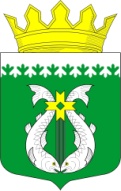 